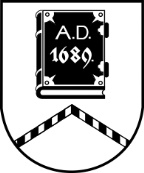 ALŪKSNES NOVADA PAŠVALDĪBALICENCĒŠANAS KOMISIJADārza iela 11, Alūksne, Alūksnes novads, LV – 4301, tālrunis:  64381496, e-pasts: dome@aluksne.lv_________________________________________________________________________________________________________SĒDE Nr.2015.06.2023., plkst. 16.00Dārza ielā 11, Alūksnē, Alūksnes VPVKAC 1.stāvāDarba kārtībā:SIA “PLATFORMA.LV” iesnieguma izskatīšana.[..] iesnieguma izskatīšana.SIA “LAFESTA” iesnieguma izskatīšana.4. 	SIA “LAFESTA” iesnieguma izskatīšana